卓球バレー体験講座 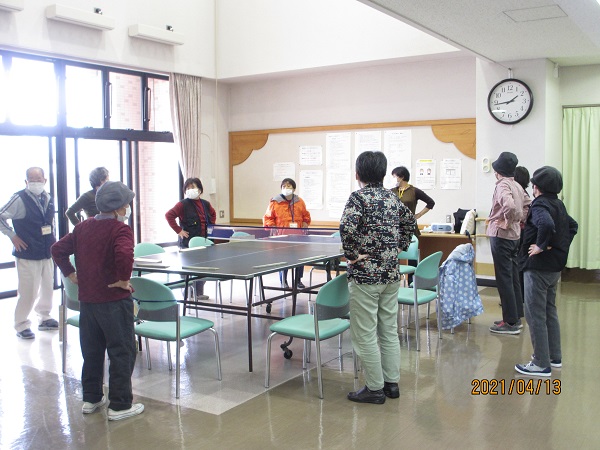 　　　　　　　　　　　「ア・タ・ッ・ッ・ッ・ク！」決めるわよ～！！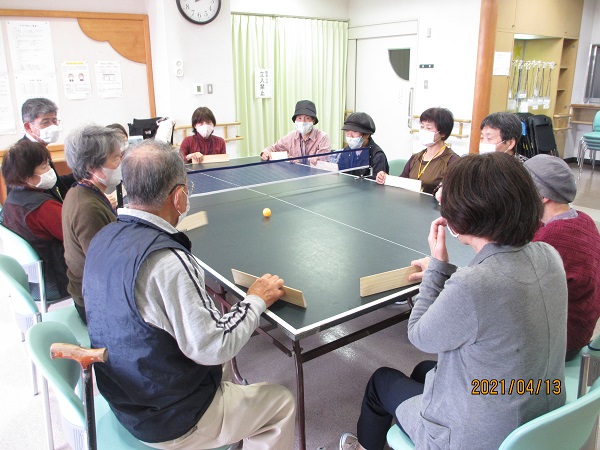 「やっぱり準備体操は大切だわね！」     １、２，１、２、もう限界　！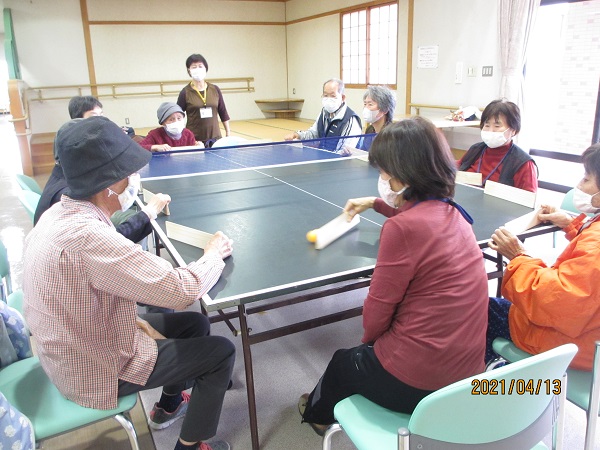 　「レシーブ、トス！」 西部地区の魔女たちだわよ！！動いて食べて人生百年講座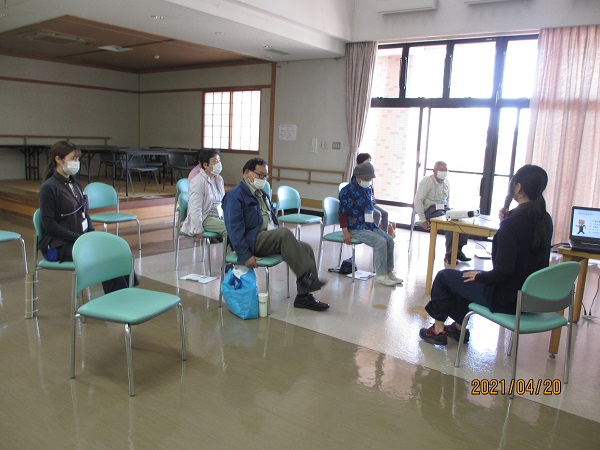 　　　　　　　　　　　　　　　　　　　　　　　　　　　動いて、動いて～　　　　　　　　　　　　　　　　　　　　　　　「足上げて～！衰えないように！」　　　　　　　　　　　　　　　　　　　　　　　人生１００だわよ～！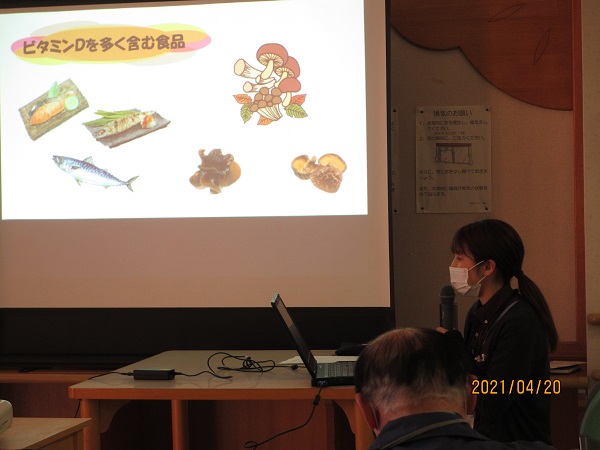 　　　　　　食べて、食べて～　　　　　　　「ビタミンDを多く含む食品は！」　　　　　　　　　　人生１００年だわよ～！